Детское объединение «Акварельки», группа №6Занятие 04.10Тема занятия: ОбезьянкиЦель занятия: Образовательная – формирование  умений и навыков работы пальчиковыми красками, обучение самостоятельной работе и оценке своего результата Развивающая – развитие познавательных интересов, творческого мышления, моторных навыков, самостоятельности Воспитательная – воспитание трудовой дисциплины, усидчивости, аккуратности, художественного вкуса;  заинтересованности в конечном результате.Задачи занятия: Применение приобретенных теоретических знаний в практической деятельности. Развитие  моторики пальцев рук. Воспитание эстетического вкуса, трудолюбия и усидчивости.Оборудование и материалы:Шаблон рисункаАкварель или пальчиковые краскиводасалфеткиСодержание занятия1.Правила безопасности при работе с художественными инструментами.К работе можно приступать только с разрешения преподавателя.Перед началом работы надеть спецодежду (фартук, нарукавники и т.п.)Внимательно выслушать объяснение учителя и проследить за показом приемов, которые он использует при реализации поставленной задачи.При работе с красками строго запрещается:Брать их в ротЗасовывать в ухо, нос, глаза себе или соседуРазмазывать их по одеждеКласть в непредназначенное для них местоРисовать на теле или одежде как своей, так и соседаБросаться имиВо время работы с красками стараться сохранять правильную позу и осанку.После работы с красками вытереть пальчик салфеткойУбрав краски, снять спецодежду и повесить ее на место.После окончания работы тщательно вымыть руки, вытереть насухо.2.Порядок работыЗагадка:Дни стали короче, Длинней стали ночи, Кто скажет, кто знает, Когда это бывает? (Осенью). Утром мы во двор идём — Листья сыплются дождём, Под ногами шелестят И летят, летят, летят... (Осень). Интересно про осень.Осенью люди продолжают убирать урожай хлеба, овощей и фруктов. После уборки урожая поля вспахивают. Зимой вспаханная почва быстро промерзает, и в ней погибают семена сорняков, вредные насекомые и их личинки, спрятавшиеся в почву на зиму. (В это время в городах с помощью специальных машин подметают и поливают улицы, ежедневно поливают и зеленые насаждения на улицах и в скверах).В садах, парках, высаживают молодые деревья, кустарники, сгребают листья, а затем сжигают их. Это делают для того, чтобы убить спрятавшихся в листве насекомых-вредителей. Закладывают на хранение фрукты, овощи, варят варенье, консервируют овощи.ВопросыЧто делают люди осенью в садах и на полях? Что делают с почвой после уборки урожая? Какие работы выполняют люди в парке, сквере, на улице летом?- Какие работы выполняют осенью? Для чего это делают?- Какие заготовки делают люди осенью?Используя краски осени (оранжевый, коричневый, оттенки красного и зеленого, желтый) и пальчик, закрасить шаблон рисунка.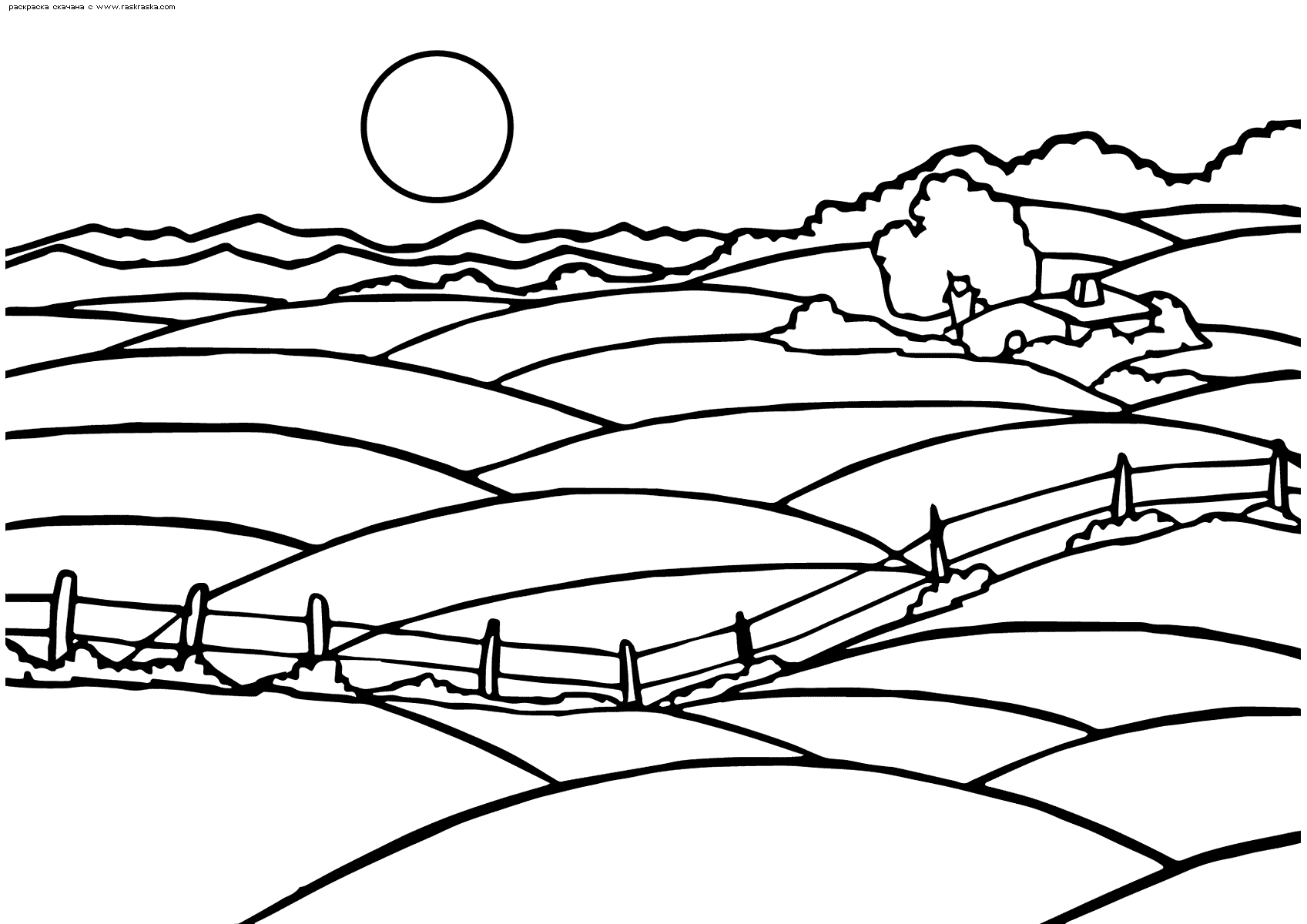 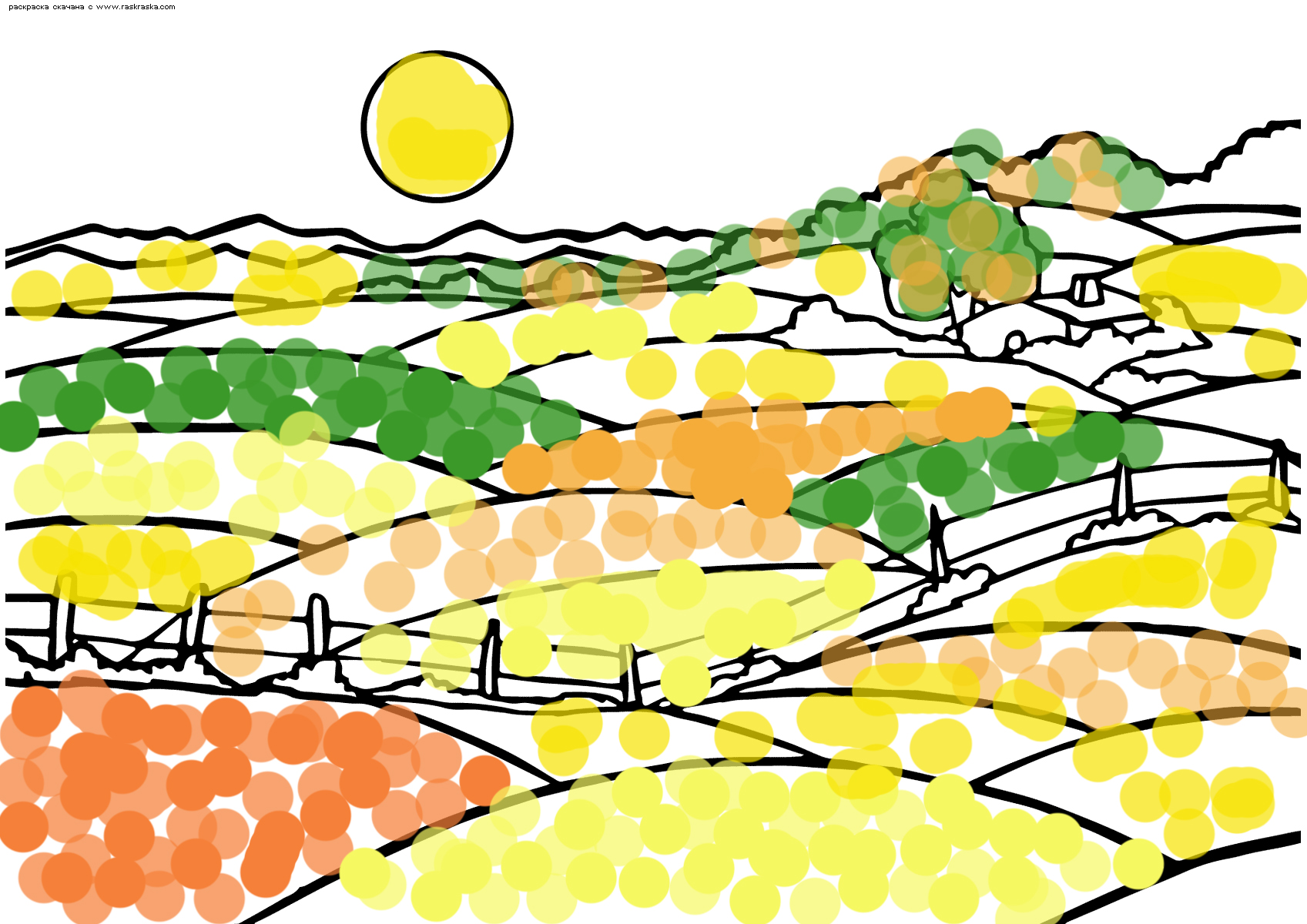 